г. Якутск Об организации образовательного процесса с 14 марта 2022 года В соответствии с Указом Главы Республики Саха (Якутия) от 28.02.2022 г., № 2314 «О режиме повышенной готовности на территории Республики Саха (Якутия) и мерах по обеспечению санитарно-эпидемиологического благополучия населения в Республике Саха (Якутия) в связи с распространением новой коронавирусной инфекции (COVID-19)», ПРИКАЗЫВАЮ:Зам. директора по УВР (Качановская О.Е.):1.1 Организовать с 14 марта 2022 года проведение  образовательного процесса реализации дополнительных общеобразовательных программ в области физической культуры и спорта с 1 по 11 классы согласно пункту 8 приложения №2 «Требования к порядку осуществления деятельности отдельных организаций и индивидуальных предпринимателей, передвижения лиц и транспортных средств на территории Республики Саха (Якутия) в условиях распространения новой коронавирусной  инфекции (COVID-19)» Указа Главы РС (Я) от 28.02.2022 г., №2314;Зам. директора (Ноговицын С.С.):2.1. Соблюдать Методические рекомендации «МР 3.1/2.1.0192-20. 3.1 Профилактика инфекционных болезней. 2.1. Коммунальная гигиена. Рекомендации по профилактике новой коронавирусной  инфекции (COVID-19)в учреждениях физической культуры и спорта (открытых и закрытых спортивных сооружениях, физкультурно-оздоровительных комплексах, плавательных бассейнах и фитнес-клубах). Методические  рекомендации, утвержденные Главным государственным санитарным врачом РФ от 04.06.2020 года. Контроль над исполнением настоящего приказа оставляю за собой.Директор                						   	               И.П. Белолюбский  С приказом ознакомлен: ____________ Качановская О.Е.___________ Ноговицын С.С.Муниципальное бюджетное учреждение дополнительного образования «Детско-юношеская спортивная школа №1» городского округа «город Якутск»(МБУ ДО ДЮСШ № 1)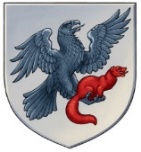 «Дьокуускай куорат» куораттааҕы уокуругун«1 нүɵмэрдээх оҕо спортивнай оскуолата»эбии үɵрэхтээhиҥҥэмуниципальнай бюджет тэрилтэтэ ул. Дзержинского 5, г. Якутск, 677000, тел/факс. (4112)34-14-62, тел. (4112)42-01-05, e-mail: dush1ykt@mail.ruул. Дзержинского 5, г. Якутск, 677000, тел/факс. (4112)34-14-62, тел. (4112)42-01-05, e-mail: dush1ykt@mail.ruул. Дзержинского 5, г. Якутск, 677000, тел/факс. (4112)34-14-62, тел. (4112)42-01-05, e-mail: dush1ykt@mail.ru          ПРИКАЗ«_____» ____________2022 г.                                                                                   №01-08/ ____                                                                          ПРИКАЗ«_____» ____________2022 г.                                                                                   №01-08/ ____                                                                          ПРИКАЗ«_____» ____________2022 г.                                                                                   №01-08/ ____                                                                